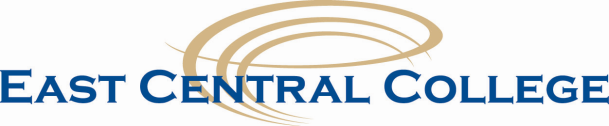 PERFORMANCE GOALSUse the form below to develop three specific goals for the upcoming year that relate to the strategic plan and will improve performance, processes and/or procedures for your department and/or division.  Identify knowledge, skills, and/or abilities that could be enhanced to improve the individual professionally.  Use the SMART principle when writing goals – Specific, Measurable, Achievable, Realistic and Time bound.  The completed form should be submitted to your supervisor within 10 days of the review.Employee InformationEmployee InformationEmployee InformationEmployee InformationEmployee InformationEmployee Name:Review Period:Department:Supervisor:Annual GoalsAnnual GoalsAnnual GoalsAnnual GoalsAnnual GoalsIdentify three annual goals to be met by the next review period.Identify three annual goals to be met by the next review period.Identify three annual goals to be met by the next review period.Identify three annual goals to be met by the next review period.Identify three annual goals to be met by the next review period.Goal 1Goal 1Goal 2Goal 2Goal 3Expected OutcomesExpected OutcomesExpected OutcomesExpected OutcomesExpected OutcomesState the results you expect by implementing each goal, in quantitative and/or qualitative measures.State the results you expect by implementing each goal, in quantitative and/or qualitative measures.State the results you expect by implementing each goal, in quantitative and/or qualitative measures.State the results you expect by implementing each goal, in quantitative and/or qualitative measures.State the results you expect by implementing each goal, in quantitative and/or qualitative measures.Goal 1Goal 1Goal 2Goal 2Goal 3ECC Strategic GoalECC Strategic GoalECC Strategic GoalECC Strategic GoalECC Strategic GoalState how your goals support the strategic initiatives of the college.State how your goals support the strategic initiatives of the college.State how your goals support the strategic initiatives of the college.State how your goals support the strategic initiatives of the college.State how your goals support the strategic initiatives of the college.Goal 1Goal 1Goal 2Goal 2Goal 3Action StepsAction StepsAction StepsAction StepsAction StepsAction StepsIdentify the core components or elements needed to accomplish your annual goal (what needs to be done and by when).Identify the core components or elements needed to accomplish your annual goal (what needs to be done and by when).Identify the core components or elements needed to accomplish your annual goal (what needs to be done and by when).Identify the core components or elements needed to accomplish your annual goal (what needs to be done and by when).Identify the core components or elements needed to accomplish your annual goal (what needs to be done and by when).Identify the core components or elements needed to accomplish your annual goal (what needs to be done and by when).Goal 1Goal 1Goal 2Goal 2Goal 3Goal 3Action StepsTimelineAction StepsTimelineAction StepsTimeline**The Following Sections Will Be Completed At The Next Annual Review****The Following Sections Will Be Completed At The Next Annual Review****The Following Sections Will Be Completed At The Next Annual Review****The Following Sections Will Be Completed At The Next Annual Review****The Following Sections Will Be Completed At The Next Annual Review****The Following Sections Will Be Completed At The Next Annual Review**Annual Goal ProgressAnnual Goal ProgressAnnual Goal ProgressAnnual Goal ProgressAnnual Goal ProgressAnnual Goal ProgressSelect the progress of your annual goal in the terms listed below.Select the progress of your annual goal in the terms listed below.Select the progress of your annual goal in the terms listed below.Select the progress of your annual goal in the terms listed below.Select the progress of your annual goal in the terms listed below.Select the progress of your annual goal in the terms listed below.Goal 1Goal 1Goal 2Goal 2Goal 3Goal 3 	 25% to goal (startup/initial actions taken)  50% to goal (process underway/on track)  75% to goal (deeply deployed)  100% to goal (fully deployed)  On-going planning  Not started 	 25% to goal (startup/initial actions taken)  50% to goal (process underway/on track)  75% to goal (deeply deployed)  100% to goal (fully deployed)  On-going planning  Not started	  25% to goal (startup/initial actions taken)  50% to goal (process underway/on track)  75% to goal (deeply deployed)  100% to goal (fully deployed)  On-going planning  Not started	  25% to goal (startup/initial actions taken)  50% to goal (process underway/on track)  75% to goal (deeply deployed)  100% to goal (fully deployed)  On-going planning  Not started	  25% to goal (startup/initial actions taken)  50% to goal (process underway/on track)  75% to goal (deeply deployed)  100% to goal (fully deployed)  On-going planning  Not started	  25% to goal (startup/initial actions taken)  50% to goal (process underway/on track)  75% to goal (deeply deployed)  100% to goal (fully deployed)  On-going planning  Not startedAnnual Goal SummaryAnnual Goal SummaryAnnual Goal SummaryAnnual Goal SummaryAnnual Goal SummaryAnnual Goal SummaryGive a brief description of your annual goal accomplishments, outcomes or results.  Provide any supporting documents (if applicable and available).  Give a brief description of your annual goal accomplishments, outcomes or results.  Provide any supporting documents (if applicable and available).  Give a brief description of your annual goal accomplishments, outcomes or results.  Provide any supporting documents (if applicable and available).  Give a brief description of your annual goal accomplishments, outcomes or results.  Provide any supporting documents (if applicable and available).  Give a brief description of your annual goal accomplishments, outcomes or results.  Provide any supporting documents (if applicable and available).  Give a brief description of your annual goal accomplishments, outcomes or results.  Provide any supporting documents (if applicable and available).  Goal 1Goal 1Goal 2Goal 2Goal 3Goal 3